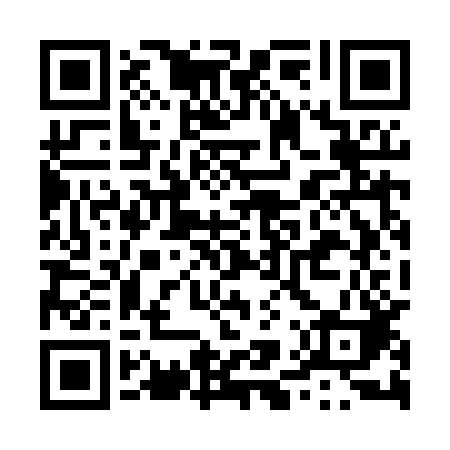 Prayer times for Nowe Miasteczko, PolandWed 1 May 2024 - Fri 31 May 2024High Latitude Method: Angle Based RulePrayer Calculation Method: Muslim World LeagueAsar Calculation Method: HanafiPrayer times provided by https://www.salahtimes.comDateDayFajrSunriseDhuhrAsrMaghribIsha1Wed2:575:2812:546:028:2210:412Thu2:535:2612:546:038:2310:453Fri2:495:2412:546:048:2510:484Sat2:455:2212:546:058:2610:515Sun2:415:2012:546:068:2810:556Mon2:405:1812:546:078:3010:587Tue2:395:1712:546:078:3111:008Wed2:385:1512:546:088:3311:019Thu2:385:1312:546:098:3511:0210Fri2:375:1212:536:108:3611:0211Sat2:365:1012:536:118:3811:0312Sun2:365:0812:536:128:3911:0313Mon2:355:0712:536:138:4111:0414Tue2:345:0512:536:148:4211:0515Wed2:345:0412:536:158:4411:0516Thu2:335:0212:536:168:4511:0617Fri2:335:0112:546:178:4711:0718Sat2:325:0012:546:188:4811:0719Sun2:324:5812:546:188:5011:0820Mon2:314:5712:546:198:5111:0921Tue2:314:5612:546:208:5211:0922Wed2:304:5412:546:218:5411:1023Thu2:304:5312:546:228:5511:1124Fri2:294:5212:546:228:5711:1125Sat2:294:5112:546:238:5811:1226Sun2:294:5012:546:248:5911:1227Mon2:284:4912:546:259:0011:1328Tue2:284:4812:546:259:0211:1429Wed2:284:4712:556:269:0311:1430Thu2:274:4612:556:279:0411:1531Fri2:274:4512:556:279:0511:15